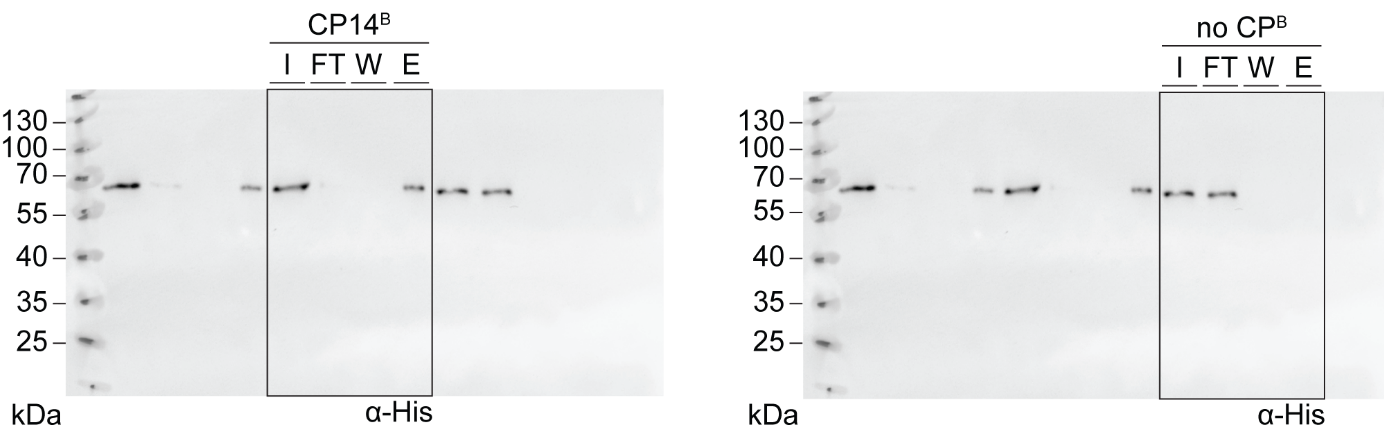 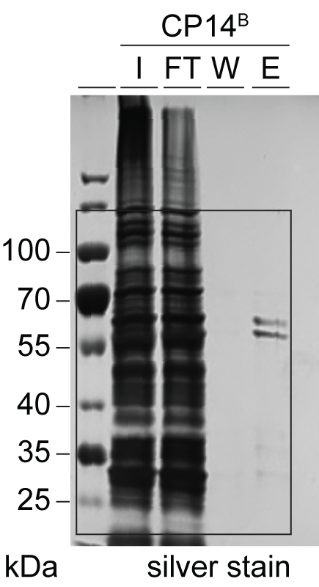 Figure 2aTmrAB in liposomes TmrAB in liposomes Bound CP6FµM%MeanSD0.00000.002.660.002523.951.950.025050.232.480.050067.161.900.125086.811.950.250091.773.690.375095.922.630.500094.602.74Empty liposomesEmpty liposomesBound CP6FµM%MeanSD0.5000-6.199.90TmrAB in liposomes TmrAB in liposomes Bound CP12FBound CP12FµM%MeanSD0.00000.000.480.002521.560.750.025055.191.110.050068.592.850.125078.781.920.250087.502.600.375094.670.980.5000100.001.49Empty liposomesEmpty liposomesBound CP12FBound CP12FµM%MeanSD0.5000-0.190.41Figure 2bTmrAB in liposomes TmrAB in liposomes Bound CP13FBound CP13FµM%MeanSD0.00000.002.960.002513.772.410.050046.572.380.125072.255.370.250085.912.780.500088.994.37Empty liposomesEmpty liposomesBound CP13FBound CP13FµM%MeanSD0.25003.652.10TmrAB in liposomes TmrAB in liposomes Bound CP14FBound CP14FµM%MeanSD0.00000.003.330.000513.492.370.005026.273.320.025055.222.380.050077.374.940.100085.315.500.200093.453.18Empty liposomesEmpty liposomesBound CP14FBound CP14FµM%MeanSD0.2500-5.242.64Figure 2cFigure 2d